Informations d’inscriptionLE MONDE EST DANS TA VILLE

Le projet LE MONDE EST DANS TA VILLE implique la mobilisation des 5 sens à travers le temps et l’espace et intègre la connaissance de la curiosité des richesses intellectuelles de notre ville lausannoise. Le but étant d’élargir notre perception qui va au-delà des apparences et de prendre conscience que la différence fait partie intégrante de notre environnement familier.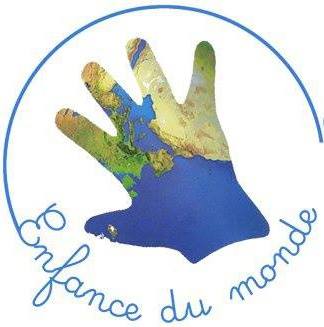 Merci de lire attentivement les informations suivantes :	Âge:
Tous les enfants de 7 à 12 ans	Date:	
Samedi 23 septembre 2017Horaires :Départ : 	À 9h45 précise	Rendez-vous sur la place de l’Esplanade à la Cité à Lausanne		En journée 	Découverte des 5 continents dans la ville de LausanneArrivée :	A	 16h30 Accueil des parents pour le goûter au Jardin Botanique de LausanneÀ emporter:	
Les enfants devront emporter avec eux un pique-nique et une gourde pour le midi. Se munir également de bonnes chaussures de marche pour un parcours à pied et activités à l’extérieur. Pensez également en cas de chaleur à se badigeonner de crème solaire et de prendre une paire de lunettes. Un sac à dos sera fourni pour la journée.Attention, l’activité aura lieu en tout temps, c’est pourquoi il est important de s’équiper en conséquence et en fonction de la météo.Prix et désistement :
Nous demandons une participation de CHF 10.00 (incluant activités, transports et collations) à payer sur place.  Des frais administratifs de CHF 30.00 seront demandés en cas de désistement.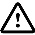 Photographie :
Par votre inscription, vous nous autorisez à ce que votre enfant soit filmé et photographié lors de cette journée afin d’illustrer notre page internetInscription : 
Pour s’inscrire, il suffit d’envoyer un email à l’adresse suivante : info@enfancedumonde.org  ou par courrier jusqu’au 1er septembre 2017, en faisant mention des éléments suivants :Nom, prénom et âge de l’enfant participantAdresseAdulte responsable de contact + numéro de téléphone portableNous vous remercions également de nous faire part si votre enfant souffre d’allergie et/ou dispose d’une carte de transportNous vous confirmerons par retour de courrier votre inscription. Le nombre de participants étant limité, les inscriptions seront prises en considération par ordre d’arrivée. 